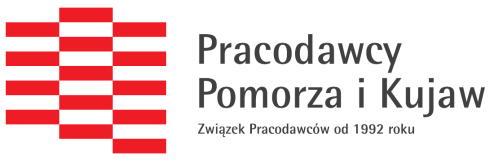 KONKURS“PRACODAWCA POMORZA I KUJAW 2014”ANKIETA ZGŁOSZENIOWA1. DANE PRZEDSIĘBIORCY:Nazwa:Adres siedziby/oddziału:Osoba zarządzająca:KATEGORIA KONKURSOWA (zaznaczyć właściwe pole):□ Mikro i Mały Przedsiębiorca  □ Średni i Duży Przedsiębiorca □ Innowacyjna Firma2. NOTA BIOGRAFICZNA OSOBY/OSÓB ZARZĄDZAJĄCEJ/CYCH: (maksymalnie ½ strony opisu)  3. OGÓLNA PREZENTACJA PRZEDSIĘBIORCY:  (zakres prowadzonej działalności, historia firmy, uzyskane nagrody i wyróżnienia przed 2014r. - maksymalnie 1 strona opisu)Oświadczam, w imieniu przedsiębiorcy wskazanego w punkcie 1 Ankiety Zgłoszeniowej, iż:- akceptuję warunki Regulaminu Konkursu „Pracodawca Pomorza i Kujaw”,- nie zalegam  w opłacaniu składek na ubezpieczenie społeczne, ubezpieczenie zdrowotne, Fundusz Pracy i Fundusz Gwarantowanych Świadczeń Pracowniczych oraz podatków i innych należności publicznoprawnych,- realizuję obowiązki pracodawcy wynikające z prawa pracy, w tym dotyczące bezpieczeństwa
 i higieny pracy. Miejscowość i data:Pieczęć firmowa:                             			Pieczęć i podpis osoby/osób zarządzającej/cych:4. WSKAŹNIKI EKONOMICZNE  osiągnięte w 2014 r.4. WSKAŹNIKI EKONOMICZNE  osiągnięte w 2014 r.wartość środków przeznaczonych na inwestycje procentowy udział środków na inwestycje w  kosztach ogółemwartość środków przeznaczonych na działalność charytatywną procentowy udział środków na działalność charytatywną  w kosztach ogółemwartość środków przeznaczonych na sponsorowanie przedsięwzięć o oddziaływaniu społecznymprocentowy udział środków na sponsorowanie przedsięwzięć o oddziaływaniu społecznym w kosztach ogółemśrednioroczne zatrudnienie w przedsiębiorstwie (roczne jednostki robocze)ilość nowych miejsc pracy ilość zlikwidowanych miejsc pracyśrednie miesięczne wynagrodzenie brutto na osobędynamika średniego wynagrodzenia brutto w stosunku do ubiegłego roku5. OPIS DZIAŁALNOŚCI INNOWACYJNEJ:(wdrażanie nowych technologii, wyrobów lub usług, nakłady i liczba pracowników zajmujących się pracami badawczo-rozwojowymi, zrealizowane nowe formy zarządzania, zgłoszone/uzyskane patenty i wzory użytkowe, wprowadzone zmiany organizacyjne i/lub marketingowe itp.-  maksymalnie  2 strony opisu)6. PODNOSZENIE KWALIFIKACJI ZAWODOWYCH PRACOWNIKÓW  (maksymalnie 1  strona opisu)7. ZEWNĘTRZNA DZIAŁALNOŚĆ  PROSPOŁECZNA I CHARYTATYWNA   (wspieranie lokalnej społeczności i pracowników firmy, w tym akcje charytatywne i sponsorowanie ważnych społecznie przedsięwzięć; maksymalnie 1  strona opisu) 8. PRZESTRZEGANIE PRZEPISÓW PRAWA PRACY (maksymalnie ½ strony opisu) 9. CERTYFIKATY W ZAKRESIE ZARZĄDZANIA PRZEDSIĘBIORSTWEM UZYSKANE W 2014r. (należy podać nazwę i opis zakresu certyfikatu)10. NAGRODY I WYRÓŻNIENIA OTRZYMANE W 2014r.(należy podać nazwę i opis ocenianych w konkursie kryteriów)